Каратузский сельсовет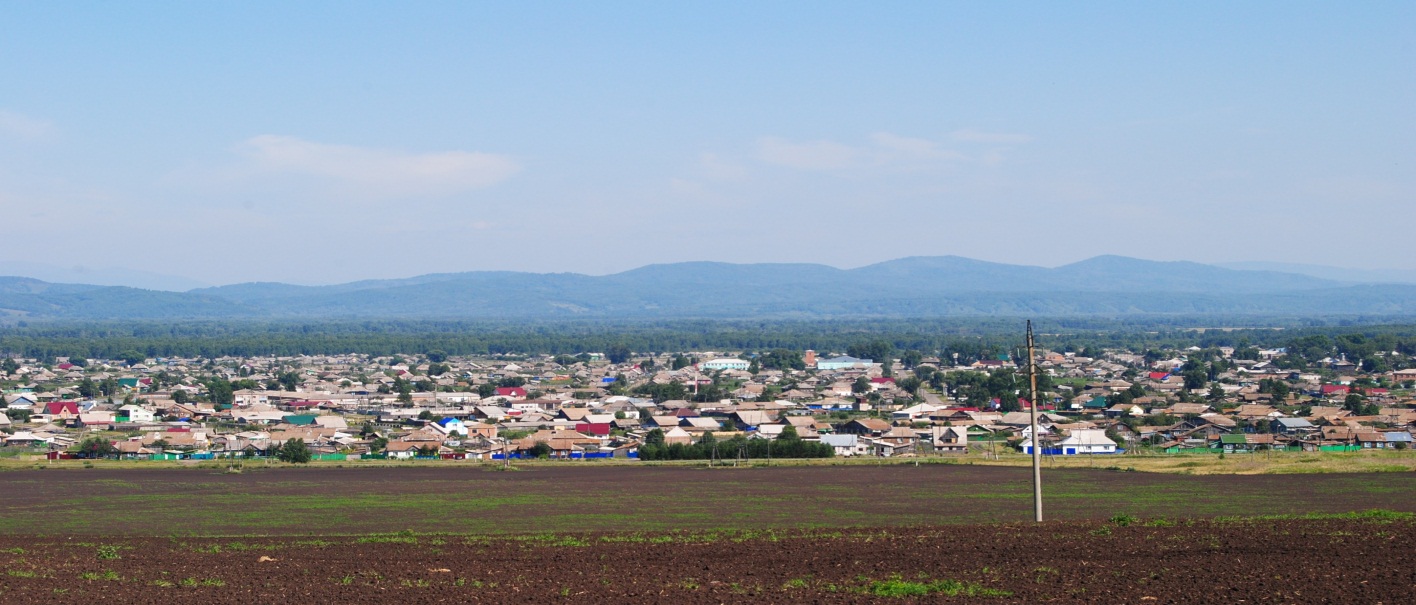 № 8 (188) от 12 марта 2018 г.с. КаратузскоеАДМИНИСТРАЦИЯ КАРАТУЗСКОГО СЕЛЬСОВЕТАПОСТАНОВЛЕНИЕ12.03.2018                                с. Каратузское                                        № 30-ПО внесении изменений в постановление администрации Каратузского сельсовета от 09.10.2017 года № 142-П «Об утверждении муниципальной программы «Формирование комфортной сельской среды» на 2018-2022 годы»	В целях содействия решению вопросов местного значения, вовлечения населения в процессы местного самоуправления, создания благоприятных условий проживания граждан, повышения качества реформирования жилищно-коммунального хозяйства, проведения ремонта дворовых территорий многоквартирных домов Каратузского сельсовета, руководствуясь Федеральным законом от 06.10.2003 года №131-ФЗ «Об общих принципах организации местного самоуправления в Российской Федерации», Постановлением Правительства Российской Федерации от 10.02.2017г. №169 «Об утверждении Правил предоставления и распределения субсидий из федерального бюджета бюджетам субъектов Российской Федерации на поддержку государственных программ субъектов Российской Федерации и муниципальных программ формирования комфортной городской (сельской) среды», в рамках реализации приоритетного проекта «Формирование комфортной городской (сельской) среды на 2018-2022 годы», руководствуясь Уставом Каратузского сельсовета Каратузского района Красноярского края ПОСТАНОВЛЯЮ: Внести в постановление администрации Каратузского сельсовета от 09.10.2017 года №142-П «Об утверждении муниципальной программы «Формирование комфортной сельской среды» на 2018-2022 годы» следующие изменения: - муниципальную программу администрации Каратузского сельсовета «Формирование комфортной сельской  среды» на 2018-2022 годы изложить в новой редакции, согласно приложению к настоящему постановлению.Настоящее Постановление вступает в силу со дня, следующего за днем его официального опубликования в официальном печатном издании «Каратузский Вестник». Контроль за исполнением настоящего постановления оставляю за собой. Глава администрации Каратузского сельсовета							А.А. Саар  ППриложение к постановлению администрации Каратузского сельсовета от 12.03.2018г. №30-ППриложение к постановлению администрации Каратузского сельсовета от 09.10.2017 года №142-ПМуниципальная программа администрации Каратузского сельсовета «Формирование комфортной сельской среды» на 2018-2022 годыПаспорт муниципальной программы Каратузского сельсовета (далее – Программа)(*) – указанные средства в настоящее время не подтверждены расходными обязательствами средств федерального и краевого бюджета.   2. Приоритетыполитики формирования комфортной сельской среды в целях благоустройства территории Каратузского сельсовета. Формирование комфортной сельской среды — это комплекс мероприятий, направленных на создание условий для обеспечения благоприятных, безопасных и доступных условий проживания населения в муниципальных образованиях. Сельская среда должна соответствовать санитарным и гигиеническим нормам, а также иметь завершенный, привлекательный и эстетичный внешний вид. Создание современной сельской среды включает в себя проведение работ по благоустройству дворовых территорий и наиболее посещаемых муниципальных территорий общего пользования (устройство детских и спортивных площадок, зон отдыха, парковок и автостоянок, набережных, озеленение территорий, устройство наружного освещения). Решение актуальных задач требует комплексного, системного подхода, и переход к программно-целевым методам бюджетного планирования, разработке муниципальной программы, содержащей мероприятия по благоустройству территорий. Основные принципы формирования программ формирование комфортной сельской среды.Принцип 1. Общественное участие. Общественные комиссии, которые создаются администрацией Каратузского сельсовета, контролируют программу, согласуют отчеты, принимают работы, в их состав включаются представители политических и общественных партий и движений. Утверждение Правил благоустройства территории, муниципальной программы, концепции и дизайн-проектов объектов благоустройства подлежит обязательному общественному обсуждению. Свободное право предложения объектов для включения в программы. Подробное информирование  обо всех этапах программы.Принцип 2. Системный подход. Проведение инвентаризации объектов (земельных участков) частной собственности, общественных территорий. Формирование графика благоустройства: дворовых территорий, общественных пространств и объектов (земельных участков) частной собственности.Принцип 3. Все начинается с дворов. Двор включается в программу только по инициативе жителей. Условием включения в программу является софинансирование собственников не менее 2% от сметной стоимости по минимальному перечню работ по благоустройству (ремонт проездов, освещение, скамейки, урны).При благоустройстве двора учитывается принцип безбарьерности для маломобильных групп. Принцип 4. Создание общественного пространства. По выбору жителей. Формирование плана (графика) благоустройства до 2022 года неблагоустроенных общественных зон. Принцип 5. Закрепление ответственности за содержанием благоустроенной территории. Организация и проведение мероприятий для жителей, включая их непосредственное участие (посадка деревьев, участие в субботниках и т.д.) Принцип 6. Личная ответственность. За программу отвечает глава Каратузского сельсовета. Собственник (арендатор) несет ответственность за содержание недвижимости (земельного участка), прилегающей  территории. Принцип 7. Привлечение местных производителей для выполнения работ по благоустройству. Формирование взаимодействия с представителями малого и среднего бизнеса на территории Каратузского сельсовета, развитее конкуренции.Принцип 8. Применение лучших практик благоустройства. Привлечение молодых архитекторов, студентов ВУЗов к разработке дизайн – проектов благоустройства дворов и общественных пространств соответствующего функционального назначения. 3. Характеристика нормативного правового регулирования реализации администрацией Каратузского сельсовета вопросов местного значения и текущего состояния сферы благоустройства3.1. Общая характеристика 3.1.1. Численность населения Каратузского сельсовета Каратузского района Красноярского края на 01.01.2017 года составила- 8361 человек, из них: - 2454 человек в возрасте от 1 до 18 лет;- 5711 человек в возрасте от 18 до 75 лет;- 196 человек от 76 лет. 3.1.2. Стратегия социально-экономического развития разработана на уровне администрации района, на всю территорию Каратузского района. 3.1.3. Генеральный план: утвержден решением Каратузского сельского совета депутатов от 14.12.2012 года №14-44 3.1.4. Правила землепользования: утверждены решением Каратузского сельского Совета депутатов от 28.12.2012г. № 15-45.3.1.5. Правила благоустройства: утверждены решение Каратузского сельского Совета депутатов от 25.08.2017 года № 11-81.3.2. Показатели оценки состояния сферы благоустройства3.3. Неудовлетворительное состояние (отсутствие) парков и скверов, отсутствие детских игровых площадок и зон отдыха во дворах, устаревшие малые архитектурные формы - негативно влияет на эмоциональное состояние и качество жизни населения.В силу объективных причин, из-за ограниченности средств объекты благоустройства, такие как пешеходные зоны, зоны отдыха, тротуары, объекты уличного освещения, нуждаются в ремонте и реконструкции. Территории функционального назначения системно не благоустраиваются. Анализ обеспеченности дворовых территорий элементами внешнего благоустройства показал, что уровень их комфортности не отвечает требованиям жителей. Комфортность проживания в многоквартирных домах определяется уровнем благоустройства дворовых территорий с учетом организации во дворах дорожно-тропиночной сети, устройства газонов и цветников, озеленения, освещения территории двора, размещения малых архитектурных форм, организации детских спортивно-игровых площадок, упорядочения площадок индивидуального транспорта, организации площадок для выгула домашних животных, обустройства мест сбора и временного хранения мусора.Благоустройство индивидуальных жилых домов и земельных участков, предоставленных для их размещения,– это совокупность мероприятий, направленных на создание  на участке комфортной и привлекательной среды для деятельности человека и на улучшение  санитарного, экологического и эстетического состояния территории.С целью существенных изменений данной ситуации с 2017 года администрацией Каратузского сельсовета проводятся конкурсы по благоустройству села, также администрация Каратузского сельсовета ежегодно участвует в краевых конкурсах. В 2017 году приняли участие и победили в конкурсе на присуждение гранта Губернатора края «Жители – за чистоту и благоустройство» с проектом «Мы рады Вам!» по благоустройству главной улицы села Каратузское. Так же в 2017 году администрация Каратузского сельсовета приняла участие и победила конкурсе «Инициатива жителей – эффективность в работе» с проектом «Обеспечение пожарной безопасности д. Средний Кужебар» по усилению мер пожарной безопасности населенного пункта д. Средний Кужебар. За 2014-2017 годы выполнены работы по строительству детских площадок на общую сумму 1,094 тыс. рублей. Это позволило создать условия для организации активного отдыха, укрепить физическое здоровье детей. Детские игровые площадки позволяют занять детей и оградить их от опасных необдуманных поступков и ситуаций угрожающий их здоровью.Население (школьники) привлекается к работам по благоустройству села, 2 раза в год проводятся субботники, в которых активно принимают участие жители села.4. Цели и задачи муниципальной ПрограммыВ целях создания наиболее благоприятных и комфортных условий жизнедеятельности населения планируется решать следующие задачи.Задача 1. Обеспечение формирования единого облика Каратузского сельсовета.Задача 2. Обеспечение создания, содержания и развития объектов благоустройства на территории Каратузского сельсовета, включая объекты, находящиеся в частной собственности и прилегающие к ним территории.Задача 3. Повышение уровня вовлеченности заинтересованных граждан, организаций в реализацию мероприятий по благоустройству территории Каратузского сельсовета.5. Ожидаемые результаты ПрограммыПовышение уровня благоустройства территории Каратузского сельсовета. Показатели (индикаторы) результативности Программы приведены в приложении № 10 к Программе. 6. Мероприятия ПрограммыСистема мероприятий Программы включает в себя следующие мероприятия соответствующие поставленным задачам, согласно приложению № 1 к Программе.Задача 1. Обеспечение формирования единого облика Каратузского сельсовета.Мероприятие 1. Применение правил благоустройства, утвержденных решение Каратузского сельского Совета депутатов от 25.08.2017 г № 11-81 - по результатам публичных слушаний. Согласно Федеральному закону от 06.10.2003 № 131-ФЗ к вопросам местного значения городских округов (п.25 ст.16) и поселений (п.19 ст.14) отнесено утверждение Правила благоустройства городских округов и поселений, соответственно. Правила благоустройства территорий поселений, городских округов приведены в соответствие с рекомендациями министерства строительства и ЖКХ РФ, утвержденными приказом от 13.04. 2017 № 711/пр и утверждены Решением Каратузского сельского Совета депутатов 25.08.2017 года №11-81 на основании публичных слушаний.Согласно ст. 28 федерального закона от 06.10.2003 № 131-ФЗ Правила благоустройства территорий поселений, городских округов должны выноситься на публичные слушания. Порядок организации и проведения публичных слушаний определен Уставом Каратузского сельсовета и предусматривает заблаговременное оповещение жителей Каратузского сельсовета о времени и месте проведения публичных слушаний, заблаговременное ознакомление с проектом муниципального правового акта, другие меры, обеспечивающие участие в публичных слушаниях жителей Каратузского сельсовета, опубликование (обнародование) результатов публичных слушаний, включая мотивированное обоснование принятых решений.Публичные слушания проведены по адресу: с. Каратузское ул. Революционная 23 в здании МБУК СКД центр «Спутник» в период с 10 часов 00 минут по 11 часов 00 минут. 04.08.2017 года.В публичных слушаниях приняли участие 109 чел., что составляет 1,19 % от общего количества жителей в муниципальном образовании. Мероприятие 1.3. Применение лучших практик (проектов, дизайн-проектов) при благоустройстве дворов и общественных пространств.Концепцию благоустройства для каждой территории планируется создавать с учетом потребностей и запросов жителей и других участников деятельности по благоустройству и при их непосредственном участии на всех этапах создания концепции.В концепции отражается настоящее и будущее территории: а) характеристика, описание (текстовое, графическое) территории в настоящее время, место расположения (адрес), анализ существующих сценариев использования, анализ проблем, анализ ценностей и потенциала территории, задачи по развитию территории;б) характеристика, описание (текстовое, графическое), планируемые сценарии использования территории по результатам работ по благоустройству.На краевом уровне по результатам конкурса формируется база лучших проектов (дизайн-проект) благоустройства дворов и общественных территорий, которой можно пользоваться.Мероприятие 1.4. Обеспечение системной работы административной комиссии, рассматривающей дела о нарушении правил благоустройстваСогласно ст. 14.2 закона Красноярского края от 02.10.2008 № 7-2161 «Об административных правонарушениях» органы местного самоуправления городских округов, поселений края наделяются государственными полномочиями по созданию и обеспечению деятельности административных комиссий в соответствии с Законом края от 23.04.2009 № 8-3170. Административные комиссии рассматривают дела об административных правонарушениях, предусмотренных ст. 5.1 «Нарушение правил благоустройства городов и других населенных пунктов» Закона «Об административных правонарушениях». Состав административной комиссии утвержден Решением Каратузского Сельского Совета Депутатов от 20.04.2016 года № Р-32 «О создании административной комиссии в Каратузском сельсовете». Анализ работы административной комиссии в период с 2014 по 2016 года показал следующее: за период с 2014-2016 гг административной комиссией рассмотрено 180 дел об административных правонарушениях. Большая часть дел возбуждена на основании ст.1.1 «Совершение действий, нарушающих тишину и покой окружающих» Закона Красноярского края от 02.10.2008 г №7-2161 «Об административных правонарушениях». Так же граждане привлекались к административной ответственности по ст. 5.1 «Нарушение правил благоустройства городов и других населенных пунктов», ст. 7.1. «Нарушение правил торговли», ст. 12.1 «Неисполнение решение, принятых на местном референдуме, на собраниях (сходах) граждан, решений органом местного самоуправления и должностных лиц местного самоуправления. В отношении 20 материалов об административных правонарушениях, поступивших в административную комиссию проверки, административной комиссией было вынесено определение об отказе в возбуждении дела ввиду отсутствия состава административного правонарушения.     Задача 2. Обеспечение создания, содержания и развития объектов благоустройства на территории Каратузского сельсовета, включая объекты, находящиеся в частной собственности и прилегающие к ним территории.Для решения задачи 2 были разработаны и утверждены в 2017 году муниципальные нормативные правовые акты по вопросам реализации Программы:Порядок формирования общественной комиссии по развитию городской (сельской) среды от 28.07.2017 года №99Порядок представления, рассмотрения и оценки предложений по включению дворовой территории в муниципальную программу 28.07.2017 года №97Порядок представления, рассмотрения и оценки предложений граждан, организаций о включении в муниципальную программу наиболее посещаемой муниципальной территории общего пользования населенного пункта от 28.07.2017 года №98Мероприятие 2.1. Благоустройство дворовых территорий. В целях благоустройства дворовых территорий сформирован ранжированный адресный перечень всех дворовых территорий, нуждающихся в благоустройстве (с учетом их физического состояния) и подлежащих благоустройству в 2018-2022 годах исходя из минимального перечня работ по благоустройству, согласно приложению № 2 к Программе.При благоустройстве дворовой территории с привлечением бюджетных средств в порядке, установленном Правительством края, выполняется минимальный перечень работ. Минимальный перечень включает в себя:ремонт дворовых проездов;обеспечение освещения дворовых территорий с применением энергосберегающих технологий;установку скамеек;установку урн для мусора.Собственники помещений в многоквартирных домах, собственники иных зданий и сооружений, расположенных в границах дворовой территории, подлежащей благоустройству (далее - заинтересованные лица) обеспечивают финансовое участие в реализации мероприятий по благоустройству дворовых территорий. При выполнении работ по минимальному перечню заинтересованные лица обеспечивают финансовое участие в размере не менее 2% от сметной стоимости на благоустройство дворовой территории и трудовое участие.Очередность благоустройства определяется в порядке поступления предложений заинтересованных лиц об их участии в выполнении указанных работ в муниципальной программе.Физическое состояние дворовой территории и необходимость ее благоустройства определена по результатам инвентаризации дворовой территории, проведенной в порядке, установленном постановлением Правительства Красноярского края  от 18.07.2017 г № 415-п.Предложения заинтересованные лица направляют в порядке, установленном постановлением главы Каратузского сельсовета от 28.07.2017 года № 97-П «О порядке представления, рассмотрения и оценки предложений по включению дворовой территории в муниципальную программу».В порядке, установленном ст. 44-49 Жилищного кодекса РФ, предложения об участии в муниципальной программе приняты на общем собрании собраний собственников помещений, а инициативным жителям оказано содействие в проведении собраний собственников помещений.Ранжированный адресный перечень всех дворовых территорий, нуждающихся в благоустройстве, рассмотрен и согласован решением общественной комиссии по развитию сельской среды от 16.08.2017г. №1. Доля финансового участия заинтересованных лиц может быть снижена при условии обеспечения софинансирования за счет средств местного бюджета соразмерно доле снижения финансового участия заинтересованных лиц.       Мероприятие 2.2. Благоустройство общественных пространств. В целях благоустройства общественных пространств сформирован адресный перечень всех общественных территорий, нуждающихся в благоустройстве (с учетом их физического состояния) и подлежащих благоустройству в 2018-2022 годах, согласно приложению № 3 к Программе. Физическое состояние общественной территории и необходимость ее благоустройства определена по результатам инвентаризации общественной территории, проведенной в порядке, установленном постановлением Правительства Красноярского края от 18.07.2017 г № 415-п.Очередность благоустройства общественных пространств определяется ежегодно по этапам с учетом мнения граждан во исполнение постановления главы Каратузского сельсовета от 28.07.2017 г № 98-П «Об утверждении порядка представления, рассмотрения и оценки предложений граждан, организаций о включении в муниципальную программу наиболее посещаемой муниципальной территории общего пользования населенного пункта».Задача 3. Повышение уровня вовлеченности заинтересованных граждан, организаций в реализацию мероприятий по благоустройству территории Каратузского сельсовета7. Ресурсное обеспечение программы7.1. Средства на финансирование в 2018-2022 годах мероприятий Программы предоставляются в порядке установленном Правительством края в пределах лимитов бюджетных обязательств, предусмотренных законом Красноярского края о краевом бюджете на очередной финансовый год и плановый период на выполнение следующих мероприятий и задачЗадача 1.Мероприятие 1.5. Обеспечение надлежащего состояния и эксплуатации элементов благоустройства на территории Каратузского сельсовета (организация уборки мусора, освещения, озеленения общественных территорий).Задача 2.Мероприятие 2.1. Благоустройство дворовых территорий. Мероприятие 2.2. Благоустройство общественных пространств.7.2. Ресурсное обеспечение программы по источникам финансирования и классификации расходов бюджетов приведено в приложении № 4 к Программе. 8. Управление реализацией Программы и контроль за ходом ее выполнения8.1. Организация управления реализацией Программы осуществляется созданной на территории Каратузского сельсовета общественной комиссией по развитию сельской среды.8.2. В целях информационно-аналитического обеспечения управления реализацией Программы осуществляется информирование населения о ходе реализации Программы:на официальном сайте администрации Каратузского сельсовета в сети «Интернет»;в государственной информационной системе жилищно-коммунального хозяйства (ГИС ЖКХ).8.3. Участники Программы предоставляют ответственному исполнителю отчеты по форме согласно приложению № 5:ежеквартальный в срок до 3 числа месяца следующего за отчетным;годовой в срок до 10 января года следующего за отчетным.8.4.Целевое расходование средств федерального бюджета на реализацию муниципальной программы обеспечивается путем осуществления государственного финансового контроля в рамках законодательства Российской Федерации, а также проведения независимых аудиторских проверок и осуществления общественного контроля.Ответственность за реализацию Программы несет Глава Каратузского сельсовета.Приложение №1к муниципальной программе«Формирование комфортной сельской среды»на 2018-2022 годыПереченьмероприятий муниципальной программы «Формирование комфортной сельской среды» на 2018-2022 годы на территории Каратузского сельсовета. Приложение № 2 к муниципальной программе «Формирование комфортной сельской среды» на 2018-2022 годы  на территории Каратузского сельсоветаРанжированный адресный перечень дворовых территорий многоквартирных домовПриложение № 3к муниципальной программе «Формирование комфортной сельской среды» на 2018-2022 годы  на территории Каратузского сельсовета_________________________________Адресный перечень общественных территорий Каратузского сельсовета, нуждающихся в благоустройстве Приложение № 4к муниципальной программе «Формирование комфортной сельской среды» на 2018-2022 годы  на территории Каратузского сельсоветаСостав и ресурсное обеспечение муниципальной программы по источникам финансирования и классификации расходов бюджетовГлава  администрации Каратузского сельсовета 		_________             ________________________					 Подпись		фамилия, имя, отчествоПриложение № 5 к муниципальной программе «Формирование комфортной сельской среды» на 2018-2022 годы  на территории Каратузского сельсоветаОтчет об использовании субсидии бюджетом Каратузского сельсовета на реализацию мероприятий по благоустройству, направленных на формирование современной сельской среды и результатах ее реализациипо состоянию на ________________________К отчету прикладываются следующие документы:- копии актов выполненных работ, акты приемки-сдачи, товарные накладные – для поставки товаров;- копии документов, подтверждающих оплату выполненных работ.Глава администрации Каратузского сельсовета  			                        __________________   		___________________Директор МБУ « Каратузская сельская централизованная бухгалтерия» 		__________________			___________________Приложение № 6к муниципальной программе «Формированиекомфортной сельской среды»на 2018-2022 годы  на территории Каратузского сельсоветаПАСПОРТ Благоустройства дворовой территории по состоянию на _________________1. Общие сведения о территории благоустройства * - при образовании дворовой территории земельными участками нескольких МКД в пунктах 1.1. и 1.2 указываются данные для каждого МКД. ** - благоустроенной считается территория, обеспеченная твердым покрытием, позволяющим комфортное передвижение по основным пешеходным коммуникациям в любое время года и в любую погоду, освещением, игровым оборудованием для детей возрастом дошкольного возраста и набором необходимой мебели, озеленением, оборудованными площадками для сбора отходов.2. Характеристика благоустройстваПриложение: Схема земельного участка территории с указанием ее размеров и границ, размещением объектов благоустройства на _____ л.Дата проведения инвентаризации: «___»_____________ 20___г.Инвентаризационная комиссия:________________ /_____________/____________________________(организация, должность)           (подпись)                        (Ф.И.О.)________________ /_____________/____________________________(организация, должность)           (подпись)                        (Ф.И.О.)Приложение № 7к муниципальной программе «Формирование комфортной сельской среды» на 2018-2022 годы  на территории Каратузского сельсоветаПАСПОРТ благоустройства общественной территории по состоянию на _________________1. Общие сведения о территории благоустройства *территории массового отдыха населения (парки, скверы и т.п.) наиболее посещаемые муниципальные территории общего пользования (центральные улицы, аллеи, площади и другие)**  благоустроенной считается территория, обеспеченная твердым покрытием, позволяющим комфортное передвижение по основным пешеходным коммуникациям в любое время года и в любую погоду, освещением, игровым оборудованием для детей возрастом до пяти лет и набором необходимой мебели, озеленением, оборудованными площадками для сбора отходов.*** под удобным пешеходным доступом понимается возможность для пользователя площадки дойти до нее по оборудованному твердым покрытием и освещенному прямому маршруту 2. Характеристика благоустройстваПриложение: Схема земельного участка территории с указанием ее размеров и границ, размещением объектов благоустройства на _____ л.Дата проведения инвентаризации: «___»_____________ 20___г.Инвентаризационная комиссия:________________ /_____________/____________________________(организация, должность)           (подпись)                        (Ф.И.О.)________________ /_____________/____________________________(организация, должность)           (подпись)                        (Ф.И.О.)________________ /_____________/____________________________(организация, должность)           (подпись)                        (Ф.И.О.)Приложение № 8 к муниципальной программе «Формирование комфортной сельской среды» на 2018-2022 годы  на территории Каратузского сельсоветаАдресный перечень объектов недвижимого имущества (включая объекты незавершенного строительства) и земельных участков, находящихся в собственности (пользовании) юридических лиц и индивидуальных предпринимателейГлава администрации Каратузского сельсовета                     _____________________                         _________________________                                                                                                                 (подпись)                                                                             (расшифровка подписи)Приложение № 9к муниципальной программе «Формирование комфортной сельской среды» на 2018-2022 годы  на территории Каратузского сельсоветаПаспорт дворовой территориииндивидуальных жилых домов и земельных участков, предоставленных для их размещенияГлава администрации    Каратузского сельсовета                                                                  _____________________                         _________________________                                                                                                                                     (подпись)                                                       (расшифровка подписи)Приложение № 10к муниципальной программе «Формирование комфортной сельской среды» на 2018-2022 годы  на территории Каратузского сельсоветаИнформация о достигнутых показателях результативности реализации мероприятий на территории Каратузского сельсоветаза ________20__ год(по кварталам, нарастающим итогом)Глава администрации Каратузского сельсовета                                                            _________                __________________                                                                                                       (подпись)                (расшифровка подписи)Выпуск номера подготовила администрация Каратузского сельсовета.Тираж: 50 экземпляров.Адрес: село Каратузское улица Ленина 30Ответственный исполнительАдминистрация Каратузского сельсоветаУчастникиПрограммыАдминистрация Каратузского сельсовета; Граждане, и их объединения; заинтересованные лица;Цели ПрограммыСоздание наиболее благоприятных и комфортных условий жизнедеятельности населенияЗадачиПрограммы Обеспечение формирования единого облика Каратузского сельсоветаОбеспечение создания, содержания и развития объектов благоустройства на территории Каратузского сельсовета, включая объекты, находящиеся в частной собственности и прилегающие к ним территорииПовышение уровня вовлеченности заинтересованных граждан, организаций в реализацию мероприятий по благоустройству территории Каратузского сельсоветаПоказатели Программы- доля дворовых территорий МКД, в отношении которых проведены работы по благоустройству, от общего количества дворовых территорий МКД;- количество дворовых территорий МКД, приведённых в нормативное состояние;- доля дворовых территорий, на которых проведен ремонт асфальтобетонного покрытия, устройство тротуаров и парковочных мест;- доля благоустроенных общественных территорий Каратузского сельсовета, от общего количества общественных территорий Каратузского сельсовета;- доля участия населения в мероприятиях, проводимых в рамках Программы. Срок
реализации Программы2018-2022 годы1 этап: 2018-2019 годы2 этап: 2020-2021 годы3 этап  2022 годОбъемы бюджетных ассигнований ПрограммыВсего на реализацию программы в 2018-2022 годы — 614598 тыс.руб., в том числе: федеральный бюджет  335507,52 тыс. руб*краевой бюджет 233149,29  тыс.руб,*местный бюджет 23891,19   тыс. руб  иные источники 22050 тыс. руб Ожидаемые результаты реализации Программы Повышение уровня благоустройства территории Каратузского сельсоветаПоказательЕд. изм.Значение показателя123Дворовые территории многоквартирных домовДворовые территории многоквартирных домовДворовые территории многоквартирных домовКоличество многоквартирных домовед.26Количество многоквартирных домов включенных в программу капитального ремонта общего имущества многоквартирных домовед.26Количество и площадь благоустроенных дворовых территорий многоквартирных домов - твердым покрытием, освещением, урнами, лавочками (минимальный перечень)ед.8Количество и площадь благоустроенных дворовых территорий многоквартирных домов - твердым покрытием, освещением, урнами, лавочками (минимальный перечень)кв.м.1353Количество и площадь благоустроенных дворовых территорий многоквартирных домов - твердым покрытием, освещением, урнами, лавочками, озеленением, детской, спортивной площадкой, автопарковкой иными элементами благоустройства (дополнительный перечень)ед.5Количество и площадь благоустроенных дворовых территорий многоквартирных домов - твердым покрытием, освещением, урнами, лавочками, озеленением, детской, спортивной площадкой, автопарковкой иными элементами благоустройства (дополнительный перечень)кв.м.1890Количество, площадь и доля благоустроенных дворовых территорий многоквартирных домов (по минимальному и дополнительному перечню) от общего количества дворовых территорий многоквартирных дворовед.2Количество, площадь и доля благоустроенных дворовых территорий многоквартирных домов (по минимальному и дополнительному перечню) от общего количества дворовых территорий многоквартирных дворовкв.м926Количество, площадь и доля благоустроенных дворовых территорий многоквартирных домов (по минимальному и дополнительному перечню) от общего количества дворовых территорий многоквартирных дворов%7,7%Количество, площадь и доля дворовых территорий многоквартирных домов, которые необходимо благоустроить по минимальному перечню от общего количества дворовых территорий многоквартирных дворовед10Количество, площадь и доля дворовых территорий многоквартирных домов, которые необходимо благоустроить по минимальному перечню от общего количества дворовых территорий многоквартирных дворовкв.м3132Количество, площадь и доля дворовых территорий многоквартирных домов, которые необходимо благоустроить по минимальному перечню от общего количества дворовых территорий многоквартирных дворов%38,5%Территории общего пользования соответствующего функционального назначения(общественные территории)Территории общего пользования соответствующего функционального назначения(общественные территории)Территории общего пользования соответствующего функционального назначения(общественные территории)Количество и площадь общественных территорий соответствующего функционального назначения всего, из них:ед4Количество и площадь общественных территорий соответствующего функционального назначения всего, из них:кв.м50112площадьед/кв.мпаркед/кв.м4/44712скверед/кв.м1/5400набережная ед/кв.м-иные-Количество, площадь и доля общественных территорий соответствующего функционального назначения благоустроенных от общего количества общественных территорий всего, из них:ед1Количество, площадь и доля общественных территорий соответствующего функционального назначения благоустроенных от общего количества общественных территорий всего, из них:кв.м4408Количество, площадь и доля общественных территорий соответствующего функционального назначения благоустроенных от общего количества общественных территорий всего, из них:%площадьед/кв.мпаркед/кв.м1скверед/кв.мнабережная ед/кв.м-иные-Количество, площадь и доля общественных территорий соответствующего функционального назначения нуждающихся в благоустройстве  от общего количества общественных территорий всего, из них:ед4Количество, площадь и доля общественных территорий соответствующего функционального назначения нуждающихся в благоустройстве  от общего количества общественных территорий всего, из них:кв.м50112Количество, площадь и доля общественных территорий соответствующего функционального назначения нуждающихся в благоустройстве  от общего количества общественных территорий всего, из них:%100площадьед/кв.мпаркед/кв.м4/44712 скверед/кв.м1/5400набережная ед/кв.м-иные-Площадь благоустроенных общественных территорий, приходящихся на 1 жителя кв.мИные показатели:озеленение;освещение;твердое покрытие дорог и т.д.Наименование мероприятияОтветственный исполнитель(должность)Ответственный исполнитель(должность)Ответственный исполнитель(должность)СрокСрокОжидаемый результат (краткое описание)Показатель результативностиНаименование мероприятияОтветственный исполнитель(должность)Ответственный исполнитель(должность)Ответственный исполнитель(должность)начала реализацииокончания реализацииОжидаемый результат (краткое описание)Показатель результативностиЗадача 1.Обеспечение формирования единого облика Каратузского сельсоветаЗадача 1.Обеспечение формирования единого облика Каратузского сельсоветаЗадача 1.Обеспечение формирования единого облика Каратузского сельсоветаЗадача 1.Обеспечение формирования единого облика Каратузского сельсоветаЗадача 1.Обеспечение формирования единого облика Каратузского сельсоветаЗадача 1.Обеспечение формирования единого облика Каратузского сельсоветаЗадача 1.Обеспечение формирования единого облика Каратузского сельсовета1.1. Применение правил благоустройства, утвержденных органом местного самоуправления от 25.08.2017г № 11-81- по результатам публичных слушанийведущий специалист по вопросам ЖКХ, благоустройства, транспорта и строительства администрации Каратузского сельсовета ведущий специалист по вопросам ЖКХ, благоустройства, транспорта и строительства администрации Каратузского сельсовета ведущий специалист по вопросам ЖКХ, благоустройства, транспорта и строительства администрации Каратузского сельсовета 20182018Определение и закрепление лиц ответственных за содержанием объектов благоустройства по этапам в процентах от общего количества объектов благоустройства в муниципальном образовании:1 этап – 20%;2- этап – 30%;3- этап  - 50%1.2. Реализация комплексных проектов благоустройства с привлечением собственников земельных участков, находящихся в непосредственной близости от территории комплексных проектов благоустройства и иных заинтересованных сторон20182022Комплексных проектов:1 этап – 1 проект;2- этап – 2 проекта;3- этап  - 3 проекта.1.3. Применение лучших практик (проектов, дизайн-проектов) благоустройства дворов и общественных территорий20182022- Создание не менее 1-ой концепции благоустройства дворов и общественных территории, ежегодно - Не менее двух лучших проектов (дизайн-проект) благоустройства дворов и общественной территории из краевой базы данных, ежегодно1.4. Обеспечение системной работы административной комиссии, рассматривающей дела о нарушении правил благоустройства 20182022Активизация деятельности административной комиссии Не менее 12 решений (протоколов) административной комиссии по вопросам соблюдения правил благоустройства1 этап – 20%;2- этап - 30%3- этап  - 50%1.5. Обеспечение надлежащего состояния и эксплуатации элементов благоустройства на территории Каратузского сельсовета (организация уборки мусора, освещения, озеленения общественных территорий) 20182022Задача 2. Обеспечение создания, содержания и развития объектов благоустройства на территории Каратузского сельсовета, включая объекты, находящиеся в частной собственности и прилегающие к ним территорииЗадача 2. Обеспечение создания, содержания и развития объектов благоустройства на территории Каратузского сельсовета, включая объекты, находящиеся в частной собственности и прилегающие к ним территорииЗадача 2. Обеспечение создания, содержания и развития объектов благоустройства на территории Каратузского сельсовета, включая объекты, находящиеся в частной собственности и прилегающие к ним территорииЗадача 2. Обеспечение создания, содержания и развития объектов благоустройства на территории Каратузского сельсовета, включая объекты, находящиеся в частной собственности и прилегающие к ним территорииЗадача 2. Обеспечение создания, содержания и развития объектов благоустройства на территории Каратузского сельсовета, включая объекты, находящиеся в частной собственности и прилегающие к ним территорииЗадача 2. Обеспечение создания, содержания и развития объектов благоустройства на территории Каратузского сельсовета, включая объекты, находящиеся в частной собственности и прилегающие к ним территорииЗадача 2. Обеспечение создания, содержания и развития объектов благоустройства на территории Каратузского сельсовета, включая объекты, находящиеся в частной собственности и прилегающие к ним территорииЗадача 2. Обеспечение создания, содержания и развития объектов благоустройства на территории Каратузского сельсовета, включая объекты, находящиеся в частной собственности и прилегающие к ним территории2.1. Благоустройство дворовых территорий многоквартирных домов. 20182022Решения общественной комиссии об утверждении актуального ранжированного перечня дворовых территорий (протокол).Ранжированный адресный перечень дворовых территорий нуждающихся в благоустройстве исходя из поступления предложений от заинтересованных лиц приведен в  приложении  № 2 к Программе 2.1.1. Формирование (уточнение, корректировка) паспорта дворовых территорий на основании данных о проведении инвентаризации дворовых территорий с учетом их физического состояния20182022Паспорт дворовой территории  от общего количества дворовых территорий по этапам1 этап – 20%;2- этап - 30%3- этап  - 50% по  форме согласно приложению № 6 :к Программе 2.1.2.  Организация подачи и сбор предложений заинтересованных лиц о благоустройстве дворовых территорий 20182022Количество и доля предложений, поступивших от заинтересованных лиц о финансовом участии при благоустройстве дворовых территорий, ежегодно не менее 5% от общего количества дворов нуждающихся в благоустройстве2.1.3. Оказание содействия инициативным жителям в проведении собраний собственников помещений в порядке, установленном ст. 44-49 Жилищного кодекса РФ20182022Разработка (обеспечение) инициативных жителей методическими рекомендациями«Как мой двор включить в программу».  Протоколы собраний собственников помещений в многоквартирном доме, оформленные согласно Жилищному кодексу РФ2.1.4. Формирование земельного участка на котором расположен многоквартирный дом с озеленением и элементами благоустройства 20182022Кадастровый учет земельного участка на котором расположен многоквартирный дом с озеленением и элементами благоустройства по этапам1 этап – 5 %;2- этап - 20%3- этап  - 30%Передача в общедолевую собственность собственников помещений в многоквартирном доме2.2.Благоустройство общественных пространств20182022Адресный перечень  всех общественных территорий приведен в  приложение  № 3 к Программе 2.2.1. Формирование (уточнение, корректировка) паспорта общественных территорий на основании данных о проведении инвентаризации дворовых территорий с учетом их физического состояния по графику20182022Паспорт общественного пространства  по форме согласно приложению № 7 к Программе 1 этап – 20%;2- этап - 30%3- этап  - 50%2.2.3. Определение наиболее посещаемой территории Каратузского сельсовета общего пользования подлежащей благоустройству в порядке, установленном администрацией Каратузского сельсовета 20182022Решение общественной комиссии об утверждении наиболее посещаемой муниципальной территории общего пользования (протокол).2.3. Благоустройство объектов недвижимого имущества (включая объекты незавершенного строительства) и земельных участков, находящихся в собственности (пользовании) юридических лиц и индивидуальных предпринимателей.20182022Адресный перечень объектов недвижимого имущества (включая объекты незавершенного строительства) и земельных участков, находящихся в собственности (пользовании) юридических лиц и индивидуальных предпринимателейпо форме согласно приложению№ 8 к Программе 2.3.1.Разъяснительная работа о принципах благоустройства (личная ответственность)20182019Количество сходов, собраний 6;2.3.2. Заключение соглашений с юридическими лицами и индивидуальными предпринимателями о благоустройстве объектов недвижимого имущества (включая объекты незавершенного строительства) и земельных участков за счет средств указанных лиц и находящихся в их собственности (пользовании)20182020Количество заключенных соглашений:1 этап – 30%;2- этап - 70%2.4. Благоустройство индивидуальных жилых домов и земельных участков, предоставленных для их размещения201820202.4.1.Разъяснительная работа о принципах благоустройства (личная ответственность)20182019Количество сходов ,собраний 1;2.4.2. Проведение инвентаризации индивидуальных жилых домов и земельных участков, предоставленных для их размещения20182018Паспорт дворовой территории индивидуальных домов и земельных участков по форме согласно приложению № 9  к программе 2.4.3. Заключение соглашений с собственниками (пользователями) указанных домов (собственниками (землепользователями) земельных участков) об их благоустройстве не позднее 2020 года в соответствии с требованиями утвержденных в муниципальном образовании правил благоустройства по результатам проведенной инвентаризации.20182020Количество заключенных соглашений:1 этап – 30%;2- этап - 70%Задача 3. Повышение уровня вовлеченности заинтересованных граждан, организаций в реализацию мероприятий по благоустройству территории Каратузского сельсоветаЗадача 3. Повышение уровня вовлеченности заинтересованных граждан, организаций в реализацию мероприятий по благоустройству территории Каратузского сельсоветаЗадача 3. Повышение уровня вовлеченности заинтересованных граждан, организаций в реализацию мероприятий по благоустройству территории Каратузского сельсоветаЗадача 3. Повышение уровня вовлеченности заинтересованных граждан, организаций в реализацию мероприятий по благоустройству территории Каратузского сельсоветаЗадача 3. Повышение уровня вовлеченности заинтересованных граждан, организаций в реализацию мероприятий по благоустройству территории Каратузского сельсоветаЗадача 3. Повышение уровня вовлеченности заинтересованных граждан, организаций в реализацию мероприятий по благоустройству территории Каратузского сельсоветаЗадача 3. Повышение уровня вовлеченности заинтересованных граждан, организаций в реализацию мероприятий по благоустройству территории Каратузского сельсоветаЗадача 3. Повышение уровня вовлеченности заинтересованных граждан, организаций в реализацию мероприятий по благоустройству территории Каратузского сельсовета3.1. Проведение опроса граждан о выборе территории общего пользования для благоустройства3.1. Проведение опроса граждан о выборе территории общего пользования для благоустройства201820182020Выявление реальных потребностей различных групп населения3.2. Организация обсуждения и выработки концепций  благоустройства территории общего пользования3.2. Организация обсуждения и выработки концепций  благоустройства территории общего пользования2018201820203.3. Привлечение жителей:-  к посадке зеленых насаждение;- уборке несанкционированных свалок и т.д.3.3. Привлечение жителей:-  к посадке зеленых насаждение;- уборке несанкционированных свалок и т.д.201820182020-Проведение субботников, не менее 2-ух, ежегодно-Привлечение к мероприятиям не менее 5% от общего количества жителей, ежегодно3.4.Участие в краевых мероприятиях, направленных на повышение активности участия граждан в решении вопросов местного значения3.4.Участие в краевых мероприятиях, направленных на повышение активности участия граждан в решении вопросов местного значения201820182020Формирование и направление заявки на участие в конкурсах, ежегодно, не менее 1-ой заявки№ п/пАдрес многоквартирного домаПлощадь жилых и нежилых помещений, кв. мРеквизиты протокола общего собрания собственников помещений в многоквартирном домеДата поступления предложений заинтересованных лиц в орган местного самоуправления об участии в выполнении работ по благоустройству дворовой территорииФинансовое участие, тыс. руб.Финансовое участие, тыс. руб.Финансовое участие, тыс. руб.Виды трудового участия <*>Наименование управляющей организации№ п/пАдрес многоквартирного домаПлощадь жилых и нежилых помещений, кв. мРеквизиты протокола общего собрания собственников помещений в многоквартирном домеДата поступления предложений заинтересованных лиц в орган местного самоуправления об участии в выполнении работ по благоустройству дворовой территорииСтоимость работ по благоустройству, всего, тыс. руб.В том числе минимальный перечень работ по благоустройствуВ том числе минимальный перечень работ по благоустройствуВиды трудового участия <*>Наименование управляющей организации№ п/пАдрес многоквартирного домаПлощадь жилых и нежилых помещений, кв. мРеквизиты протокола общего собрания собственников помещений в многоквартирном домеДата поступления предложений заинтересованных лиц в орган местного самоуправления об участии в выполнении работ по благоустройству дворовой территорииСтоимость работ по благоустройству, всего, тыс. руб.тыс. руб.доля финансового участия по минимальному перечню работ, %Виды трудового участия <*>Наименование управляющей организации123456789101Ул. 60 лет октября д. 43882кв.м.Протокол №3 от 07.08.2017 года    11.08.2017 года 132,698132,698 7,5%Уборка мусора, покраска, разбивка клумб. ООО « Каратузский ТВК»2…Ул. Спортивная д. 1572 кв.м Протокол №1 от 04.08.2017 года   14.08.2017 года75,97975,9794,6%Уборка мусора, покраска, посадка деревьев. ООО « Каратузский ТВК»3Ул. Карбышева д. 4546,1 кв.мПротокол №1 от 10.08.2017 года14.08.2017 года71,60171,6014,9%Уборка мусора.ООО «Каратузский ТВК»4Ул. Прибыткова д. 26548,6 кв.м.Протокол №1 от 11.08.2017 года 14.08.2017 года 71,60171,6014,9%Уборка мусора, покраска. ООО «Каратузский ТВК»5Ул. Карбышева д. 3800,04 кв. м.Протокол №1 от 10.08.2017 года14.08.2017 года 42,91342,9133,8%Уборка мусора, покраска. ООО « Каратузский ТВК»№ п/пАдрес общественной территорииАдрес общественной территорииАдрес общественной территорииАдрес общественной территорииАдрес общественной территорииАдрес общественной территорииКадастр-вый номер земельного участкаОбщая площадь общественной территорииНаличие урн на общественной территорииНаличие освещения на общественной территорииНаличие лавок на общественной территорииНаличие малых архитектурных форм на общественной территорииНаличие асфальтированного проезда на земельном участке№ п/пНаименование муниципального образованияТип населенного пунктаНаименование населенного пунктаФизическое расположение общественной территории,адресНаименование общественной территорииНазначениеКадастр-вый номер земельного участкаОбщая площадь общественной территорииНаличие урн на общественной территорииНаличие освещения на общественной территорииНаличие лавок на общественной территорииНаличие малых архитектурных форм на общественной территорииНаличие асфальтированного проезда на земельном участке12345678910111213141.администрация Каратузского сельсовета, с. Каратузское Красноярского края  селоКаратузскоеРасположен напротив Администрации Каратузского района.Парк «Лидер»Парк 24:19:0101008:7664408 кв.м 314 элементов освещения 9      2нет2администрация Каратузского сельсовета, с. Каратузское Красноярского края  селоКаратузскоеРасположен справа от Гостиницы «Амыл» с. Каратузское Парк « Победы»Парк24:19:010100181256 кв.м 3нет3нетнет3администрация Каратузского сельсовета, с. Каратузское Красноярского края  селоКаратузскоес.Каратузское ул. Хлебная между домами №3 и №5 Парк « Горького»Парк 24:19:01020077839048 м.кв.нетнет2нетнет4администрация Каратузского сельсовета, с. Каратузское Красноярского края  селоКаратузскоеРасположен в с.Каратузское по ул. Колхозная   между домом №110 и №112 Сквер по ул. Колхозная Сквер24:19:0101006:4635400 кв.м нетнетнет1нет№ п/пНаименование программы, отдельного мероприятия, источник финансированияОтветственный исполнитель, соисполнитель, государственный заказчик координатор, участникКод бюджетной классификацииКод бюджетной классификацииКод бюджетной классификацииКод бюджетной классификацииОбъемы бюджетных ассигнований (тыс. рублей)Объемы бюджетных ассигнований (тыс. рублей)Объемы бюджетных ассигнований (тыс. рублей)Объемы бюджетных ассигнований (тыс. рублей)Объемы бюджетных ассигнований (тыс. рублей)№ п/пНаименование программы, отдельного мероприятия, источник финансированияОтветственный исполнитель, соисполнитель, государственный заказчик координатор, участникГРБЦРз ПрЦСРВР2018 год2019 год2020 год2021 год2022 год1.Программа, всего:Ответственный исполнитель:Администрация Каратузского сельсоветаСоисполнитель:600050305100000002440,00,0614,598 0,01.- федеральный бюджет Ответственный исполнитель:Администрация Каратузского сельсоветаСоисполнитель:600050305100000002440,00,0335,50752 0,01.- краевой бюджетОтветственный исполнитель:Администрация Каратузского сельсоветаСоисполнитель:600050305100000002440,00,0233,14929 0,01.- бюджет Каратузского сельсоветаОтветственный исполнитель:Администрация Каратузского сельсоветаСоисполнитель:600050305100000002440,00,023,89119 0,01.- внебюджетные средства Ответственный исполнитель:Администрация Каратузского сельсоветаСоисполнитель:600050305100000002440,00,022,050 0,02Благоустройство дворовых территорий многоквартирных домов, подлежащих благоустройству, всего:Администрация Каратузского сельсовета600050305100000002440,00,0394,7920,02- федеральный бюджет Администрация Каратузского сельсовета600050305100000002440,00,0217,611570,02- краевой бюджетАдминистрация Каратузского сельсовета600050305100000002440,00,0151,221600,02- бюджет Каратузского сельсоветаАдминистрация Каратузского сельсовета600050305100000002440,00,03,908830,02- внебюджетные средства Администрация Каратузского сельсовета600050305100000002440,00,022,0500,03Благоустройство общественных пространств, всего:Администрация Каратузского сельсовета600050305100000002440,00,0219,8060,03- федеральный бюджетАдминистрация Каратузского сельсовета600050305100000002440,00,0117,895950,03- краевой бюджетАдминистрация Каратузского сельсовета600050305100000002440,00,081,927690,03- бюджет Каратузского сельсоветаАдминистрация Каратузского сельсовета600050305100000002440,00,019,982360,03- средства финансового участия заинтересованных лицАдминистрация Каратузского сельсовета600050305100000002440,00,00,00,0Показатели по целям субсидииЕдиница измеренияПо договору (муниципальному контракту)Доля средств местного бюджета или средств заинтересованных лицОбъем выполненных работОбъем выполненных работОплата выполненных работОплата выполненных работПримечаниеПоказатели по целям субсидииЕдиница измеренияПо договору (муниципальному контракту)Доля средств местного бюджета или средств заинтересованных лицвсегоВ том числе за отчетный периодвсегоВ том числе за отчетный периодПримечание1234567891. Источники финансирования работ по направлениям использования: 1.1. На благоустройство дворовых территорий многоквартирных домов, в том числе:средства федерального бюджетатыс. рубхсредства краевого бюджетатыс. рубхсредства местного бюджетатыс. рубсредства финансового участия заинтересованных лиц тыс. рубРазмер экономии, в том числе:тыс. рубсредства федерального бюджетатыс. рубхсредства краевого бюджетатыс. рубхсредства местного бюджетатыс. руб1.2. На благоустройство территорий городских округов соответствующего функционального назначения (площадей, набережных, улиц, пешеходных зон, скверов, парков, иных территорий), в том числе:средства федерального бюджетатыс. рубхсредства краевого бюджетатыс. рубхсредства местного бюджетатыс. рубсредства финансового участия заинтересованных лиц тыс. рубРазмер экономии, в том числе:тыс. рубсредства федерального бюджетатыс. рубхсредства краевого бюджетатыс. рубхсредства местного бюджетатыс. рубII. Результат от реализации муниципальной программыКоличество благоустроенных дворовых территорий, в том числе:ед.уложено асфальтного полотнакв.м.установлено (отремонтировано) скамеекед.установлено скамеекед.установлено урн для мусораед.Количество благоустроенных дворовых территорий с привлечением студенческих отрядовед.Площадь благоустроенных дворовых территорий, в том числе: площадь благоустроенных дворовых территорий с привлечением студенческих отрядов.кв.мкв.мКоличество благоустроенных территорий соответствующего функционального назначения (площадей, набережных улиц, пешеходных зон, скверов, парков, иных территорий), в том числе:парков (скверов, бульваров)кв.мнабережныхкв.мплощадейкв.мкладбищкв.мтерриторий возле общественных зданийкв.мтерриторий вокруг памятниковкв.ммест для купания (пляжа)кв.мпешеходных зон, тротуаров с благоустройством зон отдыхакв.ммуниципальные рынкикв.мблагоустройство пустырейгауличное освещениеустановка памятников№ п/пНаименование показателяЗначение показателя1.1Адрес многоквартирного дома*1.2Кадастровый номер земельного участка (дворовой территории)*1.3Численность населения, проживающего в пределах территории благоустройства, чел.1.4Общая площадь территории, кв. м.1.5Оценка уровня благоустроенности территории (благоустроенная/ не благоустроенная) **№ п/пНаименование показателяЕд. изм.Значение показателяПримечание12345Минимальный перечень характеристик благоустройстваМинимальный перечень характеристик благоустройстваМинимальный перечень характеристик благоустройстваМинимальный перечень характеристик благоустройстваМинимальный перечень характеристик благоустройства1.1Освещениеда/нетКоличество элементов освещенияед.Оценка технического состояния (хорошее/удовлетворительное/неудовлетворительное)Достаточностьда/нет1.2Наличие скамеекда/нетКоличествоед.Оценка технического состояния (хорошее/удовлетворительное/неудовлетворительное)Достаточностьда/нет1.3Наличие урн для мусорада/нетКоличествоед.Оценка технического состояния (хорошее/удовлетворительное/неудовлетворительное)Достаточностьда/нет1.4Состояние дорожного покрытия дворовых проездов 
(требует ремонта/ не требует)да/нет2. Дополнительный перечень видов работ по благоустройству 2. Дополнительный перечень видов работ по благоустройству 2. Дополнительный перечень видов работ по благоустройству 2. Дополнительный перечень видов работ по благоустройству 2. Дополнительный перечень видов работ по благоустройству 2.1Наличие оборудованной контейнерной площадкида/нет2.3Наличие пешеходных дорожек да/нет2.3Наличие детских площадок,  игрового оборудованияда/нетНаименованиеКоличествоед.Достаточностьда/нетОценка технического состояния (удовлетворительное/
неудовлетворительное)(хорошее/удовлетворительное/неудовлетворительное)2.4Наличие спортивных площадок, спортивного оборудованияда/нетНаименованиеКоличествоед.Оценка технического состояния (удовлетворительное/
неудовлетворительное)(хорошее/удовлетворительное/неудовлетворительное)2.5Наличие площадок для отдыхада/нетНаименованиеКоличествоед.Оценка технического состояния (удовлетворительное/
неудовлетворительное)(хорошее/удовлетворительное/неудовлетворительное)2.6Наличие автомобильных парковокда/нет2.7Состояние озеленения придомовой территории (газоны, кустарники, деревья, цветочное оформление, иное)(хорошее/удовлетворительное/неудовлетворительное)Наличиеда/нетНаименованиеКоличество(кв.м /штук)Достаточностьда/нет2.8Наличие приспособлений для маломобильных групп населения (опорных поручней, специального оборудования на детских и спортивных площадках; спусков, пандусов для обеспечения беспрепятственного перемещения)да/нет2.9Иное№ п/пНаименование показателяЗначение показателя1.1Физическое расположение общественной территории	1.2Наименование общественной территории*	1.3Общая площадь общественной территории, кв. м.1.4Назначение1.5Кадастровый номер земельного участка (дворовой территории)1.6Оценка уровня благоустроенности территории (благоустроенная/ не благоустроенная) **1.7Численность населения, имеющая удобный пешеходный доступ к основным площадкам территории, чел.***1.8Наличие объектов недвижимого имущества, незавершенного строительства, земельных участков в собственности (пользовании) юридических лиц и индивидуальных предпринимателей№ п/пНаименование показателяЕд. изм.Значение показателяПримечание123451Освещениеда/нетКоличество элементов освещенияед.Оценка технического состояния (хорошее/удовлетворительное/неудовлетворительное)Достаточностьда/нет2Наличие скамеекда/нетКоличествоед.Оценка технического состояния (хорошее/удовлетворительное/неудовлетворительное)Достаточностьда/нет3Наличие урн для мусорада/нетКоличество элементов освещенияед.Оценка технического состояния (хорошее/удовлетворительное/неудовлетворительное)Достаточностьда/нет4Состояние дорожного покрытия проезжей части
(требует ремонта/ не требует)да/нет5Наличие оборудованной контейнерной площадкида/нет6Наличие пешеходных дорожек да/нетПотребность в ремонте пешеходных дорожекда/нет7Наличие детских площадок,  игрового оборудованияда/нетНаименованиеКоличествоед.Оценка технического состояния (удовлетворительное/
неудовлетворительное)(хорошее/удовлетворительное/неудовлетворительное)Достаточностьда/нет8Наличие спортивных площадок, спортивного оборудованияда/нетНаименованиеКоличествоед.Оценка технического состояния (удовлетворительное/
неудовлетворительное)(хорошее/удовлетворительное/неудовлетворительное)Достаточностьда/нет9Наличие площадок для отдыхада/нетНаименованиеКоличествоед.Оценка технического состояния (удовлетворительное/
неудовлетворительное)(хорошее/удовлетворительное/неудовлетворительное)Достаточностьда/нет10Состояние озеленения территории(хорошее/удовлетворительное/неудовлетворительное)Наличиеда/нетНаименованиеКоличество(кв.м /штук)Достаточностьда/нет11Наличие приспособлений для маломобильных групп населения (опорных поручней, специального оборудования на детских и спортивных площадках; спусков, пандусов для обеспечения беспрепятственного перемещения)да/нет12Иное№ п/пАдрес объекта недвижимого имуществаАдрес объекта недвижимого имуществаАдрес объекта недвижимого имуществаАдрес объекта недвижимого имуществаКадастровый номер земельного участкаОбщая площадь земельного участкаНаличие урн на земельном участкеНаличие освещения на земельном участкеНаличие лавок на земельном участкеНаличие малых архитек-турных форм на земельном участкеНаличие асфальти-рованного проезда на земельном участкеИНН юридичес-кого лица, ИП№ п/пНаименование Каратузского сельсовета(муниципаль-ного района/ городского округа/сельского поселения), наименование населенного пункта, адрес объекта недвижимого имуществаФизическое расположение общественной территорииНаименование объекта недвижимого имущества, расположенного на земельном участкеВид пользования  объекта недвижимого имущества/ земельного участка (аренда, собственность, безвозмездное пользование)Кадастровый номер земельного участкаОбщая площадь земельного участкаНаличие урн на земельном участкеНаличие освещения на земельном участкеНаличие лавок на земельном участкеНаличие малых архитек-турных форм на земельном участкеНаличие асфальти-рованного проезда на земельном участкеИНН юридичес-кого лица, ИП123456789101112131.Каратузский сельсовет, с. Каратузское ул. Советская 19 «А». Каратузский сельсовет, с. Каратузское ул. Советская 19 «А».Магазин « Бриз»Собственность24:19:0101009:608445,2кв.мДадаНетНетНет2419000302192Каратузский сельсовет, с. Каратузское ул. Куйбышева 26Каратузский сельсовет, с. Каратузское ул. Куйбышева 26ГП КК « Каратузское ДРСУ»Собственность24:19:0101005:1701219 кв.мДаДаНет НетДа24190037973Каратузский сельсовет, с. Каратузское ул. Шевченко д. 2Каратузский сельсовет, с. Каратузское ул. Шевченко д. 2ООО « Каратузский ТВК»Собственность24:19:0101005:509876 кв.мДаДаНет ДаДа24190054664Каратузский сельсовет, с. Каратузское ул. Советская д.36Каратузский сельсовет, с. Каратузское ул. Советская д.36Магазин « Нива»Аренда24:19:0101008:260336,9 кв.м ДаДаНетНетНет2466002262105Каратузский сельсовет, с. Каратузское ул. Горького 1аКаратузский сельсовет, с. Каратузское ул. Горького 1аГП КК « Каратузское АТП»Собственность24:19:0102007:7839048 кв.мДаДаНетНетДа24420020306Каратузский сельсовет, с. Каратузское ул. Советская д. 46Каратузский сельсовет, с. Каратузское ул. Советская д. 46Магазин « Тайгиш»Собственность24:19:0101010:2051562 кв.мДаДаНетНетДа24190056817Каратузский сельсовет, с. Каратузское ул. Мира,28Каратузский сельсовет, с. Каратузское ул. Мира,28Инфекционное отделение, стоматологическо-ортопидический кабинет , ЛФКПостоянное бессрочное пользование24:19:0101008:7021991кв.мДаДаНетНетНет24190040858Каратузский сельсовет, с. Каратузское ул. Советская,28Каратузский сельсовет, с. Каратузское ул. Советская,28Лечебный корпус, поликлиника, административный корпусПостоянное бессрочное пользование 24:19:0101008:70316148 кв.мДаДаДаНетНет24190040859Каратузский сельсовет, с. Каратузское ул. Юности,3Каратузский сельсовет, с. Каратузское ул. Юности,3Терапевтический корпус, детское отделение Постоянное бессрочное пользованиеДаДаДаДаНет2419004085Общие сведения о территории благоустройстваОбщие сведения о территории благоустройстваОбщие сведения о территории благоустройстваОбщие сведения о территории благоустройстваОбщие сведения о территории благоустройстваОбщие сведения о территории благоустройстваОбщие сведения о территории благоустройстваОбщие сведения о территории благоустройстваОбщие сведения о территории благоустройстваОбщие сведения о территории благоустройстваНаименование Каратузского сельсовета(муниципального района/городского округа/сельского поселения)тип населенного пунктанаименование населенного пунктатип улицынаименование улицыномер домаКадастровый номер земельного участкаЧисленность населения, проживающего в пределах территории, чел.Оценка уровня благоустроенности территории (благоустроенная/не благоустроенная)*Соответствие внешнего вида ИЖС правилам благоустройства (да/ нет)12345678910Общие сведения о жилых домахОбщие сведения о жилых домахОбщие сведения о жилых домахОбщие сведения о жилых домахОбщие сведения о жилых домахОбщие сведения о жилых домахОбщие сведения о жилых домахОбщие сведения о жилых домахКоличественные характеристикиКоличественные характеристикиКоличественные характеристикиКоличественные характеристикиреквизиты правового акта об изъятии земельного участка, на котором расположен жилой дом для государственных или муниципальных нуждреквизиты правового акта об изъятии земельного участка, на котором расположен жилой дом для государственных или муниципальных нуждреквизиты правового акта об изъятии земельного участка, на котором расположен жилой дом для государственных или муниципальных нуждреквизиты правового акта об изъятии земельного участка, на котором расположен жилой дом для государственных или муниципальных нуждреквизиты правового акта об изъятии земельного участка, на котором расположен жилой дом для государственных или муниципальных нуждреквизиты правового акта об изъятии земельного участка, на котором расположен жилой дом для государственных или муниципальных нуждреквизиты правового акта об изъятии земельного участка, на котором расположен жилой дом для государственных или муниципальных нуждреквизиты правового акта об изъятии земельного участка, на котором расположен жилой дом для государственных или муниципальных нуждобщая площадь жилых и нежилых помещений в доме, кв. мобщая площадь жилых и нежилых помещений в доме, кв. мколичество квартир, шт.количество квартир, шт.реквизиты правового акта об изъятии земельного участка, на котором расположен жилой дом для государственных или муниципальных нуждреквизиты правового акта об изъятии земельного участка, на котором расположен жилой дом для государственных или муниципальных нуждреквизиты правового акта об изъятии земельного участка, на котором расположен жилой дом для государственных или муниципальных нуждреквизиты правового акта об изъятии земельного участка, на котором расположен жилой дом для государственных или муниципальных нуждреквизиты правового акта об изъятии земельного участка, на котором расположен жилой дом для государственных или муниципальных нуждреквизиты правового акта об изъятии земельного участка, на котором расположен жилой дом для государственных или муниципальных нуждреквизиты правового акта об изъятии земельного участка, на котором расположен жилой дом для государственных или муниципальных нуждреквизиты правового акта об изъятии земельного участка, на котором расположен жилой дом для государственных или муниципальных нуждобщая площадь жилых и нежилых помещений в доме, кв. мобщая площадь жилых и нежилых помещений в доме, кв. мколичество квартир, шт.количество квартир, шт.дата (ДД.ММ.ГГГГ), заключения межведомственной комиссиидата (ДД.ММ.ГГГГ), заключения межведомственной комиссииномер заключения межведомственной комиссииномер заключения межведомственной комиссиидата (ДД.ММ.ГГГГ) распорядительного акта органа местного самоуправлениядата (ДД.ММ.ГГГГ) распорядительного акта органа местного самоуправлениядата (ДД.ММ.ГГГГ) распорядительного акта органа местного самоуправленияномер распорядительного акта органа местного самоуправленияобщая площадь жилых и нежилых помещений в доме, кв. мобщая площадь жилых и нежилых помещений в доме, кв. мколичество квартир, шт.количество квартир, шт.111112121313131415151616Оборудование дома инженерными системамиОборудование дома инженерными системамиОборудование дома инженерными системамиОборудование дома инженерными системамиОборудование дома инженерными системамиОборудование дома инженерными системамиОборудование дома инженерными системамиОборудование дома инженерными системамиОборудование дома инженерными системамиОборудование дома инженерными системамиОборудование дома инженерными системамиОборудование дома инженерными системамиНаличие системы электроснабженияОценка технического состояния (удовлетворительное/неудовлетворительное)Оценка технического состояния (удовлетворительное/неудовлетворительное)Наличие системы отопленияНаличие системы отопленияТип системы отопленияОценка технического состояния (удовлетворительное/неудовлетворительное)Оценка технического состояния (удовлетворительное/неудовлетворительное)Оценка технического состояния (удовлетворительное/неудовлетворительное)Наличие системы горячего водоснабженияНаличие системы горячего водоснабженияТип системы горячего водоснабженияНаличие системы электроснабженияОценка технического состояния (удовлетворительное/неудовлетворительное)Оценка технического состояния (удовлетворительное/неудовлетворительное)Наличие системы отопленияНаличие системы отопленияТип системы отопленияОценка технического состояния (удовлетворительное/неудовлетворительное)Оценка технического состояния (удовлетворительное/неудовлетворительное)Оценка технического состояния (удовлетворительное/неудовлетворительное)Наличие системы горячего водоснабженияНаличие системы горячего водоснабженияТип системы горячего водоснабжения171818191920212121222220Оборудование дома инженерными системамиОборудование дома инженерными системамиОборудование дома инженерными системамиОборудование дома инженерными системамиОборудование дома инженерными системамиОборудование дома инженерными системамиОборудование дома инженерными системамиОценка технического состояния (удовлетворительное
/неудовлетворительное)Наличие системы холодного водоснабженияНаличие системы холодного водоснабженияОценка технического состояния (удовлетворительное/неудовлетворительное)Наличие системы водоотведенияТип системы водоотведенияОценка технического состояния (удовлетворительное/неудовлетворительное)Оценка технического состояния (удовлетворительное
/неудовлетворительное)Наличие системы холодного водоснабженияНаличие системы холодного водоснабженияОценка технического состояния (удовлетворительное/неудовлетворительное)Наличие системы водоотведенияТип системы водоотведенияОценка технического состояния (удовлетворительное/неудовлетворительное)21222324252627Сведения о дворовой территорииСведения о дворовой территорииСведения о дворовой территорииСведения о дворовой территорииСведения о дворовой территорииСведения о дворовой территорииОбщая площадь дворовой территорииНаличие зданий и сооруженийНазначениезданий и сооруженийНаличие ограждений дворовой территорииМатериал огражденияРасстояние ограждения от дорожного полотнаОбщая площадь дворовой территорииНаличие зданий и сооруженийНазначениезданий и сооруженийНаличие ограждений дворовой территорииМатериал огражденияРасстояние ограждения от дорожного полотна282930313233Характеристики благоустройстваХарактеристики благоустройстваХарактеристики благоустройстваХарактеристики благоустройстваХарактеристики благоустройстваХарактеристики благоустройстваХарактеристики благоустройстваХарактеристики благоустройстваТребует ремонта дорожное покрытие проезжих частей (да/нет)Требует ремонта дорожное покрытие пешеходных дорожек, тротуаров (да/нет)Наличие достаточного освещения территорий (да/нет_Наличие площадок (детских, спортивных, для отхыха и т.д.) (количество)Наличие оборудованной контейнерной площадки (выделенная) (да/нет)Достаточность озеленения (газонов, кустарников, деревьев, цветочного формления) (да/нет)Наличие достаточного количества малых архитектурных форм (да/нет)Наличие приспособлений для маломобильных групп населения (опорных поручней, специального оборудования детских и спортивных площадках, спусков, пандусов для обеспечения беспрепятственного перемещения) (да/нет)3435363738394041№ п/пНаименование показателя результативностиЕдиница измерения201_ год201_ год201_ год201_ год№ п/пНаименование показателя результативностиЕдиница измеренияI кварталII кварталIII кварталIV квартал12345671Количество дворовых территорий Каратузского сельсоветашт2Количество благоустроенных дворовых территорий (полностью освещенных, оборудованных местами для проведения досуга и отдыха разными группами населения, малыми архитектурными формамишт3Доля благоустроенных дворовых территорий в общем количестве дворовых территорий в муниципальном образовании%4Площадь дворовых территорий Каратузского сельсоветакв.м.5Площадь благоустроенных дворовых территорий (полностью освещенных, оборудованных местами для проведения досуга и отдыха разными группами населения, малыми архитектурными формамикв.м.6Доля благоустроенных дворовых территорий в общей площади дворовых территорий в муниципальном образовании%7Всего населения, проживающего в многоквартирных домах на территории Каратузского сельсоветатыс. чел.8Всего населения, проживающего в многоквартирных домах с благоустроенными дворовыми территориями на территории Каратузского сельсоветатыс. чел.9Доля населения, проживающего в многоквартирных домах с благоустроенными дворовыми территориями в общей численности населения в муниципальном образовании%10Количество общественных территорий Каратузского сельсовета (площадей, набережных, улиц, скверов, парков, иных территорий)шт11Количество благоустроенных общественных территорий Каратузского сельсовета (площадей, набережных, улиц, скверов, парков, иных территорий)шт12Доля благоустроенных  общественных территорий Каратузского сельсовета (площадей, набережных, улиц, скверов, парков, иных территорий)%13Площадь общественных территорий Каратузского сельсовета (площадей, набережных, улиц, скверов, парков, иных территорий) кв.м14Площадь благоустроенных общественных территорий Каратузского сельсовета (площадей, набережных, улиц, скверов, парков, иных территорий)кв.м15Доля площади благоустроенных общественных территорий Каратузского сельсовета (площадей, набережных, улиц, скверов, парков, иных территорий)%